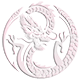 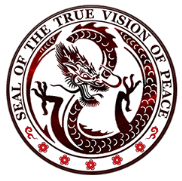 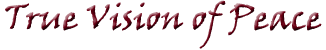 RUSSIAN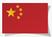 